Приложение № 2 к письму от _______________ № _____________Отчетные формы по переводу массовых социально значимых муниципальных услуг 2 очереди в электронный форматВ указанной ссылке расположена excel таблица на платформе google drive. В данной таблице указаны все услуги и ведомства (в случае ОМСУ), также указаны шаги, которые необходимо выполнить. В случае выполнения определенного шага в столбце «Исполнение» вам нужно выбрать значение «1» из выпадающего списка. В случае невыполнения вам нужно выбрать значение «0» из выпадающего списка и также в столбце «примечания» указать по какой причине не выполнено мероприятие. Данные, которые вы заполняете в своей таблице, передаются в общую таблицу. По общей таблице выгружается текущий статус перевода массовых социально значимых услуг в электронный формат и формируется рейтинг.Абыйский улус (район) - https://docs.google.com/spreadsheets/d/1N0kSqGJNtH_BULl2G_-raZXFSyEzs5UwRIjV8FxH6UE/edit?usp=sharingАлданский район - https://docs.google.com/spreadsheets/d/1QCqH0Yow6nIj6X5nUV3NYp7LgsH4uzkqaeSCVWmrHQA/edit?usp=sharingАллаиховский улус (район) - https://docs.google.com/spreadsheets/d/13gwspaLhKzsTXiCnDPGAPvav4MX0xVho_eFt7kGaZO0/edit?usp=sharingАмгинский улус (район) – https://docs.google.com/spreadsheets/d/1FEZyU6hYCP15mjRU7f_dga95TbpE0E1m4WVF7MR9K3M/edit?usp=sharingАнабарский национальный (долгано-эвенкийский) услус (район) – https://docs.google.com/spreadsheets/d/11pG_6WorwpD9UA830y7IyzwqhPUyJF5Bn6qG-FktRSQ/edit?usp=sharingБулунский улус (район) – https://docs.google.com/spreadsheets/d/1R0N5o_gBtQD1YUF0_Fj6gwJaI6QZXD7W9k5UBDs7U8U/edit?usp=sharingВерхневилюйский улус (район) - https://docs.google.com/spreadsheets/d/11soL1TzRqbcmq5Xiza33mjFGIrSWcPq8iy8KDkC7T-g/edit?usp=sharingВерхнеколымский улус (район) - https://docs.google.com/spreadsheets/d/1UaMQogkj-bfFK3KSBvRZO-Uo9NVTPSN3_5Dad7EyxbY/edit?usp=sharingВерхоянский район - https://docs.google.com/spreadsheets/d/1XemsnFRX1WzarF2hHEviYsSX5R8O2CEZUHFsEsy-EJ4/edit?usp=sharingВилюйский улус (район) – https://docs.google.com/spreadsheets/d/1wLwdQqvi6E5HJtofmdROVgM9_4t6z6IpJ8gpcYJX818/edit?usp=sharingГорный улус - https://docs.google.com/spreadsheets/d/1FsIWl5FxLS0JGdg8m-JUCHBcR4_qVuRtNq5Q9DY1R2A/edit?usp=sharingЖиганский национальный эвенкийский район – https://docs.google.com/spreadsheets/d/1My131JoKikwUwLOh0XrYdp_fkDgmvgHRl5dN31lvFyo/edit?usp=sharingКобяйский улус (район) - https://docs.google.com/spreadsheets/d/1Idd7lHsrayMA2R_A0V6qgbmoOmnW1SIAOrxi4Q5sT5k/edit?usp=sharingЛенский район - https://docs.google.com/spreadsheets/d/1OO3g7xpoyDXWuQbuOPGjT2rmTPd_GJxvDewoA3Prw_M/edit?usp=sharingМегино-Кангаласский  улус - https://docs.google.com/spreadsheets/d/1y35Eq6jHE07zl8Vz2gttw4JOtsU2_ovWhYhahj0nAfw/edit?usp=sharingМирнинский район - https://docs.google.com/spreadsheets/d/1NHNzZIsv-hrKtzqxSCkLe0PmcfV7lvxAmjUZ6rHZnYs/edit?usp=sharingМомский район - https://docs.google.com/spreadsheets/d/186erIp2GGR-FXVB06HCM_B_Sr6Ran72xFeVWKcGVaEU/edit?usp=sharingНамский улус – https://docs.google.com/spreadsheets/d/1tMYyzaCXOZDGBkZJNZXtBKFYdJEuE_DE7Pp4FaKcy-o/edit?usp=sharingНерюнгринский район - https://docs.google.com/spreadsheets/d/1YhA0s6OmLnI8y2K5zCm0b4gUjkkQf_2R1hErYNMhY6w/edit?usp=sharingНижнеколымский район - https://docs.google.com/spreadsheets/d/1T7Lpev7lwrM9hD3TCF2Qta7KThDJC25ZN-6Gs6qdIL8/edit?usp=sharingНюрбинский район - https://docs.google.com/spreadsheets/d/1uOF6pSUYAT6054l3RWN8AkNXpTOZ_zNS03_2JiosR9U/edit?usp=sharingОймяконский улус (район) - https://docs.google.com/spreadsheets/d/1Apy2afqxfZqvgtludGaHIrTkuK65y4FlC_Srsgr4uxs/edit?usp=sharingОлекминский район - https://docs.google.com/spreadsheets/d/1BbCRrJ-5yhTphauYFWWEaTluT1w0ZL5PPQjNGhLO5nk/edit?usp=sharingОленекский эвенкийский национальный район - https://docs.google.com/spreadsheets/d/1Rc0Up1yMKAl5l-PzMI5SDdmkpZx0t5cPbvNzIRBDy80/edit?usp=sharingСреднеколымский улус (район) – https://docs.google.com/spreadsheets/d/1nPd2e5h0X-xsWLrB-oCf-XUy8FSyf0kyJ6Tz4WNLSoI/edit?usp=sharingСунтарский улус (район) - https://docs.google.com/spreadsheets/d/1pSrw6FRm_oYm53fl0Flq-xQNdQvetnG79uLIjvAmevA/edit?usp=sharingТаттинский улус - https://docs.google.com/spreadsheets/d/1_xHVKYowBAblilL4qMUQ0Tv2AFOn8VTKItv_-sMNfbo/edit?usp=sharingТомпонский улус (район) - https://docs.google.com/spreadsheets/d/1xolcoWJOfsj9vEnJEnPbEh_fwhIgfEZG4xL1sM6JghU/edit?usp=sharingУсть-Алданский улус (район) - https://docs.google.com/spreadsheets/d/1cZNU3chjH-YhdY331Zc2SZeeUObJxv4SMOHMzK2WNXU/edit?usp=sharingУсть-Майский улус (район)- https://docs.google.com/spreadsheets/d/1CsIN8FTTSAX9QwrMi4gEEroX0J1V--n2Yh_M2OeyVrY/edit?usp=sharingУсть-Янский улус (район)- https://docs.google.com/spreadsheets/d/1h2rWVHy4qMKZfbiEZa2PioZk_3WxIXRLEow5UuZUhrE/edit?usp=sharingХангаласский улус – https://docs.google.com/spreadsheets/d/1goyFUvrcoGHstFEpjKbHTnLtFmbQLyhXUiqDB48yCbE/edit?usp=sharingЧурапчинский улус (район) – https://docs.google.com/spreadsheets/d/1G4c5tkYiRVUkAvd8_f-wkCyECJLUzGrUoiG3wHG7A38/edit?usp=sharingЭвено-Бытантайский национальный улус (район) - https://docs.google.com/spreadsheets/d/1oR5bIuS-s8LTYMfPykh618xmSWkRzEHb46om-xmydl8/edit?usp=sharingГО Жатай - https://docs.google.com/spreadsheets/d/1XW-IU0h6q18UsDRlVZWHNSwkKxLtIY1ZTxxD0EqsRxQ/edit?usp=sharingГород Якутск - https://docs.google.com/spreadsheets/d/1MH27SxCyinQZRkPqRrdIjPkl3DXkYJZZRr8t3tbSHqo/edit?usp=sharingВажно!Важно!     В графе «Исполнение» обязательно выбрать один из трех представленных пунктов, где 1 – мероприятие выполнено, 0 – мероприятие еще не выполнено (при выборе данной отметки указать в соседнем поле «Примечание» прокомментировать почему мероприятие не выполнено) и «нет услуги» либо «не предоставляется» - Отметка ставится, если данная услуга в населенном пункте не предоставляется (Отметка ставится во всех ячейках поля «Исполнение» данной строки).     В графе «Исполнение» обязательно выбрать один из трех представленных пунктов, где 1 – мероприятие выполнено, 0 – мероприятие еще не выполнено (при выборе данной отметки указать в соседнем поле «Примечание» прокомментировать почему мероприятие не выполнено) и «нет услуги» либо «не предоставляется» - Отметка ставится, если данная услуга в населенном пункте не предоставляется (Отметка ставится во всех ячейках поля «Исполнение» данной строки).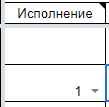 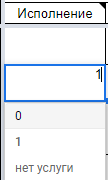 